KUPNÍ SMLOUVAa údržba-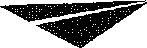 „Asfaltová směs na výspravu za horka“Část XV - cestmistrovství Bystřice nad PernštejnemČíslo smlouvy objednatele: KS 5/2010
Číslo smlouvy zadavatele:Článek 1
Smluvní strany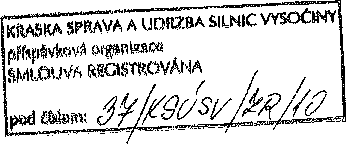 Kupující: Krajská správa a údržbase sídlem: zastoupený:Bankovní spojení:Číslo účtu:IČ:DIČ:Telefon:Fax:E-mail;Zřizovatel:(dále jen kupující)silnic Vysočiny, příspěvková organizaceKosovská 1122/16, 586 01 Jihlavaxxxxxxxxx, ředitelem organizaceKomerční banka, a.s. - pobočka Jihlavaxxxxxxxxxx00090450CZ00090450xxxxxxxxxVysočinaProdávající: COLAS CZ, a.s.se sídlem:zapsán v obchodním rejstříku: zastoupený:osoba pověřená jednat jménem prodávajícího ve věcech technických: Bankovní spojení;Číslo účtu:IČ:DIČ:Telefon:Fax:E-mail:(dále jen prodávající)Ke Klíčovu 9, 190 00 Praha 9Závod Jih, Kosovská 10, 586 37 JihlavaU Městského soudu v Praze, oddíl B, vložka 6556
xxxxxxxxxx, ředitel závodu Jihxxxxxxxxxxx — vedoucí provozu obalovenCALYON S.A., org. složkaxxxxxxxxx26177005CZ26177005xxxxxxxxxxSmluvní strany se dohodly, že jejich závazkový vztah ve smyslu § 409 a násl. zákona č. 513/1991 Sb., Obchodního zákoníku, ve znění pozdějších předpisů (dále jen ObchZ) se řídí tímto zákonem a uzavírají na veřejnou zakázku, zadanou dle zákona č. 137/2006 Sb. o veřejných zakázkách, ve znění pozdějších předpisů, tuto kupní smlouvu (dále jen „smlouva).Článek 2Předmět plněníPředmětem této smlouvy je závazek prodávajícího dodávat kupujícímu asfaltové směsiurčené lc výspravě komunikací Vysočiny tak, jak je uvedeno níže, na základě průběžných objednávekKupující je oprávněn objednávat množství asfaltové směsi k výspravě komunikací Vysočiny dle odst. 2.1. (dále zboží) podle vlastních potřeb. Kupující je oprávněn objednat pouze takové množství, které potřebuje k vlastnímu využití. Smí překročit předpokládané množství a taktéž není povinen odebrat předpokládané množství, ve smlouvě uvedené. Množství odebraného zboží bude upřesňováno v průběhu plnění.Prodávající je povinen dodat zboží v množství, provedení, jakosti, balené, konzervované a chráněné pro přepravu podle předpisů výrobce. Nenf-li určeno, tak podle § 420 ObchZ. Prodávající je povinen při dodání zboží předat kupujícímu doklady, nezbytné k převzetí a užívání zboží dle§417až§419 ObchZ a to v českém jazyce. Prodávající prohlašuje, že dodané zboží je nové a nepoužívané, odpovídá platným technickým normám a předpisům výrobce. Kvalita zboží je potvrzena osvědčením o jakosti zboží od prodávajícího (případně od výrobce). Dodané zboží splňuje podmínky ČSN EN 13108-1, ČSN EN 13108-2, ČSN 73 6121 .Předmětem této smlouvy je též závazek kupujícího zaplatit za zboží cenu dle cl. 3 této smlouvy.Článek 3
Cena za plnění3.1. Jednotkové ceny plnění podle cl. 2 této kupní smlouvy činí3.3.	Kupuj ící použij e vlastní dopravu.Celkovou a pro účely fakturace rozhodnou cenou se rozumí cena včetně DPH.Smluvní strany se dohodly, že dojde-li v průběhu plnění předmětu této smlouvy ke změně zákonné sazby DPH stanovené pro příslušné plnění vyplývající z této smlouvy, je prodávající od okamžiku nabytí účinnosti změny zákonné sazby DPH povinen účtovat prodávajícímu platnou sazbu DPH. O této skutečnosti není nutné uzavírat dodatek k této smlouvě.Článek 4Místo plnění, předání a převzetí zbožíMístem plnění místo expedice (obalovna apod.) prodávajícího: obalovna Bystřice nad Pernštejnem Kontaktní osoba : Prchal František 733 780 475Kupující své požadavky na jednotlivé odběry zboží upřesní vždy oboustranně závaznou dílčí písemnou objednávkou doručenou prodávajícímu.Prodávající se zavazuje dodávat objednané zboží následující pracovní den po prokazatelném přijetí každé jednotlivé objednávky.Prodávající je povinen v místě plnění, předat zboží osobě pověřené převzetím zboží s „Dodacím listem“ ve dvojím vyhotovení řádně vyplněným a označený číslem smlouvy, který podepíše osoba pověřená převzetím zboží. Jedno vyhotovení zůstává kupujícímu, druhé vyhotovení prodávajícímu.Prodávající před první objednávkou sdělí prodávajícímu osoby oprávněné k objednání a převzetí zboží. Smluvní strany se vzájemně dohodly, že změna uvedených osob oprávněných jednat ve věcech plnění bude oznamována jednostranným písemným sdělením a není potřeba na jejich změnu uzavřít dodatek ke smlouvě.Článek 5
Doba plněníProdávající je povinen dodávat zboží následovně:Zahajení plnění:	15. dubna 2010Dokončení plnění:	plnění dle této smlouvy je sjednáno na dobu neurčitouObdobí pro dodávky zboží: každoročně po dobu platnosti smlouvy od 1. dubna do 31,prosinceČlánek 6Platební podmínkyProdávající po předání zboží v souladu s touto kupní smlouvou je povinen vystavit fakturu a do 5 (pěti) pracovních dnů doporučeně kupujícímu odeslat za dodané zboží ve dvojím vyhotovení. Tato faktura je splatná do 60 dnů ode dne jejího doručení a povinně, v souladu s ObchZ a zákonem o dani z přidané hodnoty, obsahuje označení faktura a její číslo, název a sídlo prodávajícího a kupujícího s jejich dalšími identifikačními údaji, označení smlouvy a částku k fakturaci a další údaje povinné podle uvedených právních předpisů.Prodávající je povinen fakturu a doklady - „Dodací list“ apod. - označit číslem smlouvy kupujícího. Kupující může fakturu vrátit v případě, kdy obsahuje nesprávné nebo neúplné údaje nebo obsahuje nesprávné cenové údaje. Toto vrácení se musí stát do konce lhůty splatnosti faktury. V takovém případě vystaví prodávající novou fakturu s novou lhůtou splatnosti, kterou je povinen doručit kupujícímu do 5 (pěti) pracovních dnů ode dne doručení oprávněně vrácené faktury.Článek 7
Záruky kvalityProdávající ručí za dodané zboží, dle § 429 až § 432 ObchZ. Reklamace a záruky uplatňuje kupující přímo u prodávajícího.Při dodávce budou dodrženy veškeré platné EN, ČSN a technologické postupy.Součástí dodávky při její první realizaci je písemné prohlášení prodávajícího o shodě ve smyslu ustanovení § 13 odst. 2 zákona č.22/1997 Sb., a výsledky kontrolních zkoušek k dodávanému zboží dle požadavku kupujícího.Článek 8
Smluvní pokutyProdávající je povinen zaplatit kupujícímu smluvní pokutu za prodlení splněním jednotlivé dodávky zboží ve výši 0,035 % za každý i započatý den prodlení z ceny dodávky, nejvýše však do její celkové ceny.Kupující je povinen zaplatit zhotoviteli smluvní pokutu ve výši 0,035 % z fakturované částky za každý i započatý den prodlení se zaplacením faktury.Strana povinná k uhrazení smluvní pokuty je povinna uhradit vyúčtované sankce nej později do 15-ti dnů ode dne obdržení příslušného vyúčtováníČlánek 9
Inflační doložkaSmluvní strany se zavazují upravit výši jednotkové částky uvedené v Kč v odstavci 3.1. v případě, že míra inflace vyjádřená přírůstkem indexu spotřebitelských cen podle oficiálních údajů Českého statistického úřadu překročí 10%. Zvýšení ceny je možné pouze do výše inflace vypočtené dle následujícího vzorce:INF ~ BI (t) / BI (tp)kde je:BI (t) - bazický index spotřebitelských cen v aktuálním měsíciBI (tp) - bazický index spotřebitelských cen při smluvním sjednání poslední platné částkyINF - inflace (pro sjednání nové ceny musí být rovna či větší než 1,1Za tím účelem se smluvní strany zavazují uzavřít dodatek k této smlouvě, a to nejpozději do tří měsíců od předložení návrhu takového dodatku jednou ze smluvních stran druhé smluvní straně.Článek 10
Zánik smlouvyKupující i prodávající jsou oprávněni smlouvu vypovědět bez udání důvodu, nejdříve však po 1. 1. 2011. Výpovědní lhůta jsou 3 měsíce a začíná plynout 1. dnem následujícího kalendářního měsíce po dni, kdy byla druhé smluvní straně doručena písemná výpověď.Nesplnění dodací lhůty dle článku 4, nebo neuhrazení faktury ve lhůtě splatnosti dle Článku 6 se považuje za podstatné porušení této smlouvy s důsledky podle ustanovení§ 345 ObchZ v platném znění, tj. účastník smlouvy může od smlouvy okamžitě odstoupit,V případě pochybností se má za to, že výpověď nebo odstoupení bylo doručeno druhé smluvní straně 5. den po podání zásilky lc poštovní přepravě na adresu druhého účastníka smlouvy, uvedenou ve smlouvě, popř. oznámil-li druhý účastník smlouvy po dobu platnosti smlouvy změnu sídla, na poslední známou adresu tohoto účastníka.Vypovězení nebo odstoupení od smlouvy neopravňuje ani jednoho z účastníků smlouvy nevyrovnat vzájemné závazky a pohledávky.Článek 11Závěrečná ustanoveníPlnění této smlouvy se řídí zákonem č. 513/1991 Sb., obchodního zákoníku ve znění pozdějších předpisů.Změny a doplňky této smlouvy lze provádět pouze písemnými oboustranně dohodnutými dodatky, které se stanou nedílnou součástí této smlouvy.Smlouva je vyhotovena v (ve) 5 výtiscích, z nichž kupující obdrží 2 a prodávající 3 vyhotovení.Smlouva nabývá platnosti a účinnosti dnem podpisu smlouvy oběma smluvními stranami,Obě smluvní strany prohlašují, že tato smlouva nebyla sjednána v tísni ani za jinak jednostranně nevýhodných podmínek.V Jihlavě dne 22. 3. 2010Prodávající:xxxxxxxxxxx„	~V Jihlavě dne	,2 2, 04. 2010Kupující:xxxxxxxxředitel organizaceAsfaltová směsRoční předpokládané množství v tunáchACO 8250 tunACOll250 tunACO 16250 tunAsfaltová směsCena za 1 tunu v Kč hez DPHCena za 1 tunu v Kč včetně DPHACO 81 535 Kč1 842 KčACOll1535 Kč1842 KčACO 161 535 Kč1842 Kč3.2. Uvedená j ednotková cena j e konečná, nepřekro cite3.2. Uvedená j ednotková cena j e konečná, nepřekro citená pro daný předmět smlouvy. ,